1) Ecrivez les légendes de ces vignettes :   2). Imaginez et rédigez la fin du conte :__________________________________________________________________________________________________________________________________________________________________________________________________________________________________________________________________________________________________________________________________________________________________________________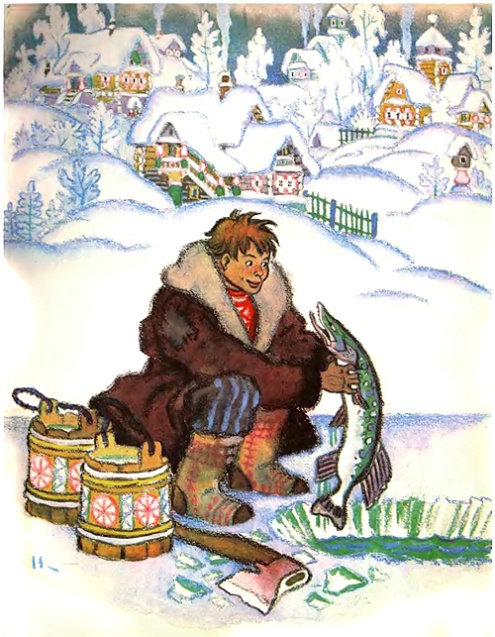 _________________________________________________________________________________________________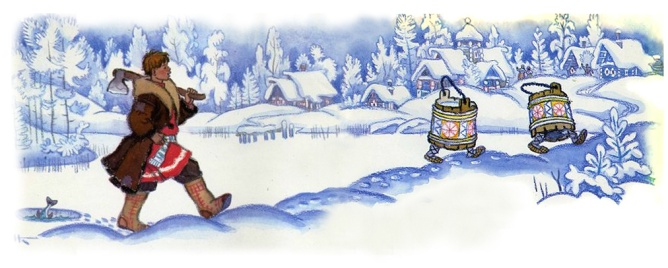 _________________________________________________________________________________________________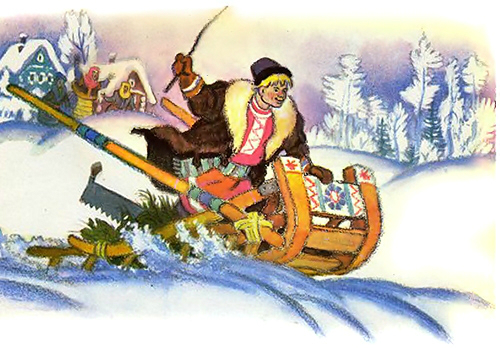 __________________________________________________________________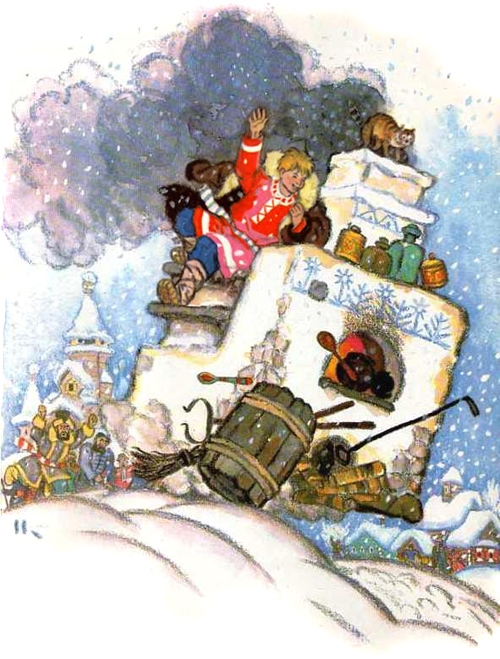 ____________________________________________________________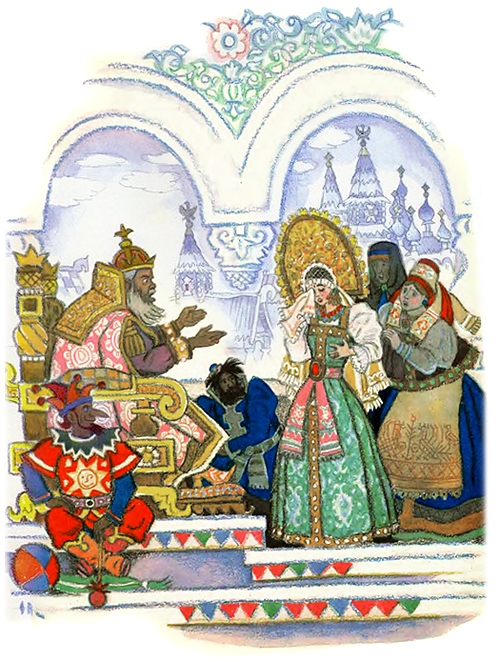 ________________________________________________________